SOIL 4234 Laboratory #12In-field Precision Agriculture Data Sheet (15 points)							Student  											Lab  												TA  					Data Sheet (10 pts.)Collect NDVI from the farmer practice area (FP) and N-Rich Strip using the GreenSeeker Handheld sensor. 		NDVI Farmer Practice:   __0.39_____		NDVI N-Rich Strip:        __0.75______Use the Sensor-Based Nitrogen Rate Calculator NUE.okstate.eduNUE ToolsSensor Based Nitrogen Rate Calculator    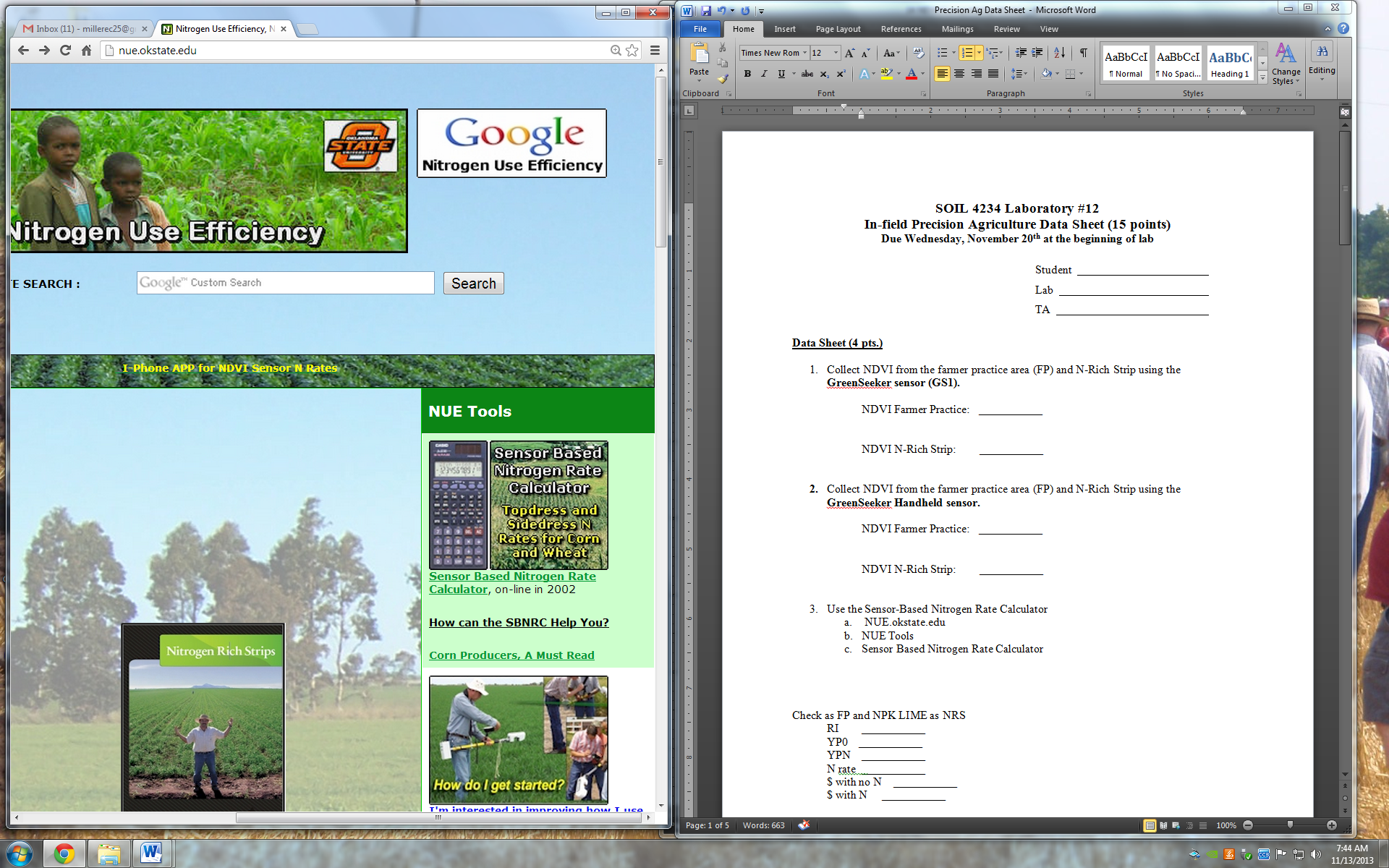 #1. Winter Wheat (US Grain Belt)Within OklahomaPlanting Date: 08/10/2020Day Prior to Sensing: 10/25/2020Location: StillwaterNDVI Farmer Practice (from Above)NDVI N-Rich Strip (from Above)Maximum Yield for Region: 100 bu/acExpected Grain Price: $6.23/buFertilizer Cost: $0.55/lbs actual NRecord Outputs for the GreenSeeker Handheld sensor.GreenSeeker Handheld sensor.Response Index (RI):                  ___________Days, GDD>0:                            ___________
	Yield Potential (YP0):                ___________
	Yield Potential (YPN):               ___________
	Cumulative GDD:                       ___________N rate recommendation:              ___________
	Gross Return (no N fertilizer):    ___________
      Gross Return (using N rec):        ___________Report (15 pts. total)Questions(10 pts.) Please Include the Data Sheet.(2 pts.) Compare and contrast the two light sensors (Greenseeker, Canopeo) discussed in class; give one advantage and one disadvantage for both sensors(1.5 pts.) Soil Sensing Technology(1.5 pts.) The one prerequisite for using the GreenSeeker sensor system to make N fertilizer recommendations is the establishment of an N-Rich reference strip which is representative of the entire field.  Explain how last year’s crop, soil type, and producer management practices can influence the NDVI collected from the N-Rich Strip in terms of mineralization and immobilization.